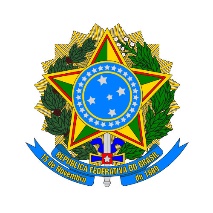 Universidade Federal da ParaíbaCentro de Ciências Agrárias  Campus II   Areia - PBGabinete da DiretoriaFORMULÁRIO DE RESERVA DE AUDITÓRIO RESERVAR ATRAVÉS DA SECRETARIA DA DIRETORIAdiretoria@cca.ufpb.brNOME DO AUDITÓRIO:_________________________________________________EVENTO:______________________________________________________________DIAS:_________________________________________________________________HORÁRIOS:____________________________________________________________RESPONSÁVEL:________________________________________________________E-MAIL: ______________________________________________________________CONTATO TELEFÔNICO: ______________________________________________OBS.:  Ao reservar os espaços do Prédio Central para eventos durante o final de semana, é necessário retirar a chave na sexta-feira durante o horário comercial. Para eventos realizados à noite, a retirada da chave deve ser feita até as 16h30. No caso do auditório Maria das Dores, a chave deve ser retirada na guarita localizada ao lado do referido auditório. Todas as chaves devem ser devolvidas no dia seguinte, às 7 horas. Reserva de som, microfone e Datashow com Ivandro Candido, preenchendo o Formulário de Reserva de Equipamentos (Assessoria de Comunicação) Solicitação de limpeza do ambiente com Erik – LDS (03 dias de antecedência)Solicitação de transporte com Hugo (Setor de Transportes) 